Inscription FC Vuadens / Section JuniorsNom : 		________________________________Prénom :  	________________________________Adresse :	______________________________________________________NPA :		___________	Lieu :	_________________________________Date de naissance :	   ________________________Nom de la maman :           ____________________________No de téléphone maman :	____________________________Nom du papa :                   ____________________________No de téléphone papa :	____________________________Adresses mail :	___________________________________			___________________________________Déjà en possession d’un passeport de l’ASF ?		oui  ☐	non  ☐Si oui, no de passeport : _____________________Si non, il sera nécessaire pour créer un passeport: de fournir une copie de la carte d’identité (format photo)une photo de l’enfant sans casquette (format photo)Le montant du passeport est de 40.- à versé à la section junior lors de la validation de celui-ciEquipe : ☐ P’tits Loups (2018-2017)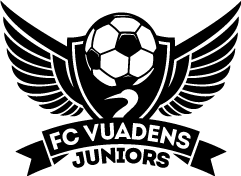 ☐ F (2016-2015)☐ E (2014-2013)☐ D (2012-2011)☐ C (2010-2009)☐ B (2008-2007)☐ A (2006-2004)Date : ______________		Signature des parents :  _______________